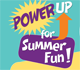 Breakfast in Suffolk CountyHrhcare Brentwood Health Center			Hrhcare Coram Elsie Owens Health Center1869 Brentwood Road, Brentwood, NY 11717		82 Middle Country Road, Coram, NY 11727Tuesdays & Thursdays– 9:30 am – 11:30 am		Wed & Friday – 10:00 am – 12:00 am6/27/19 – 8/29/19					7/03/19 – 8/28/19Hhrcare – MLK Health Center				Lighthouse Mission in Patchogue1556 Straightpath, Wyandanch, NY 11798			Terry Street & Rider AvenueFridays – 9:30 am – 11:30 am				 (across from Burlington Coat Factory)6/28/19 – 8/30/19					Saturdays – 10:00 am – 11:00 am								6/29/19 – 8/31/19The City of Refuge Ministries890 County Line RoadAmityville, NY 11701Monday – Friday – 8:30 am – 9:30 am7/8/19 – 8/30/19Lunch in Suffolk CountyLighthouse Mission in Central Islip			Lighthouse Mission in RiverheadOld Railroad Station Parking Lot (Carlton Avenue)		Amman Riverfront Park (Behind Olds Sweezy’s)(Carlton Avenue & Suffolk Avenue)				(Behind old Sweezy’s on south side of Main)Wednesdays – 12:00 pm – 1:00 pm			Fridays – 12:00 pm – 1:00 pm7/3/19 – 8/28/19						6/28/19 – 8/30/19Lighthouse Mission in Shirley				Middle Country Public LibraryKing Kullen Parking Lot					101 Eastwood Blvd.405 William Floyd Parkway, Shirley, NY 11967		Centereach, NY 11720Thursdays – 12:00 pm – 1:00 pm			Mon; Wed; Fri – 12:00 pm – 1:30 pm6/27/19 – 8/29/19					7/1/19 – 8/30/19The City of Refuge Ministries890 County Line RoadAmityville, NY 11701Monday – Friday – 1:00 pm – 2:00 pm7/8/19 – 8/30/19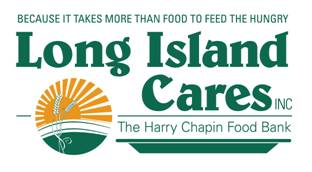 Breakfast in Nassau CountyDestined to Dance41 West Sunrise HighwayFreeport, NY 11520Monday – Friday - 8:00 am – 9:30 am7/8/19 – 8/16/19Lunch in Nassau CountyDestined to Dance						Peninsula Public Library41 West Sunrise Highway					280 Central AvenueFreeport, NY 11520						Lawrence, NY 11559Monday – Friday- 11:30 am – 1:00 pm			Mondays – 11:00 am – 12:30 pm7/8/19 – 8/16/19						7/8/19 – 8/28/19Lawrence Primary School - #2 School1 Donahue AvenueInwood, NY 11096Wednesdays – 11:00 am – 12:00 pm7/3/19 – 8/28/19Children participating in the following programs will be provided free meals:Grenville Baker Boys & Girls Club			Community Housing Innovations@Greek Orthodox Church					5890 Sand Avenue; Wading River, NY 11792135 Forest Avenue; Locust Valley, NY 11560			Breakfast:  10:00 am – 11:00 amLunch:  12:00 pm – 1:00 pm				Lunch:  1:00 pm – 2:00 pmMon-Friday; 7/8/19 – 8/23/19				Mon-Friday; 6/27/19 - 8/30/19Community Housing Innovations			First Church of God		3240 Route 112; Medford, NY 11763				96 Cedar Road; Amityville, NY 11701Breakfast:  9:00 am – 10:00 am				Breakfast:  8:30 am – 9:30 amLunch – 1:00pm – 2:00 pm				Lunch: 12:00 pm – 1:00 pmMonday-Friday; 7/8/19 – 8/30/19  			Monday-Friday; 7/1/19 – 8/30/19Family Service League					Gordon Heights Seventh Day Adventist208 Roanoke Avenue; Riverhead, NY 11901			21 Teller AvenueLunch:  11:00 am – 11:30 am				Breakfast:  9:00 am – 9:45 amTues & Thurs; July 9 – August 15			Monday-Friday; 7/29/19 – 8/2/19Lawrence Senior High School				Lutheran Church of the Epiphany2 Reilly Road; Cedarhurst, NY 11516				35 Fulton Avenue; Hempstead, NY 11550Breakfast:  7:00 am – 7:30 am				Breakfast:  8:30 am – 9:30 amLunch:  11:00 am – 11:30 am				Lunch:  12:00 pm – 1:00 pmMonday – Thursday; 7/8/19 – 8/13/19		Monday – Friday; 6/27 – 8/30/19Our Holy Redeemer School				Verne W. Critz Elementary School87 Pine Street; Freeport, NY 11520				185 Dunton Avenue; E. Patchogue, NY  11772Breakfast:  11:00 am – 11:30 am			Lunch:  11:15 – 12:00 pmMonday – Friday; 7/8/19 – 7/26/19			Monday – Thursday; 7/8/19 – 7/25/19The Long Island Cares, Inc announces its participation in the Summer Food Service Program (SFSP). Meals will be provided to all children 18 years and under without charge. In accordance with Federal civil rights law and U.S.Department of Agriculture (USDA) civil rights regulations and policies, the USDA, its Agencies, offices, and employees, and institutions participating in or administering USDA programs are prohibited from discriminating based on race, color, national origin, sex, disability, age, or reprisal or retaliation for prior civil rights activity in any program or activity conducted or funded by USDA.Persons with disabilities who require alternative means of communication for programinformation (e.g. Braille, large print, audiotape, American Sign Language, etc.), should contact the Agency (State or local) where they applied for benefits. Individuals who are deaf, hard of hearing or have speech disabilities may contact USDA through the Federal Relay Service at (800) 877-8339. Additionally, program information may be made available in languages other than English.To file a program complaint of discrimination, complete the USDA Program Discrimination Complaint Form, (AD-3027) found online at:http://www.ascr.usda.gov/complaint_filing_cust.html, and at any USDA office, or write a letter addressed to USDA and provide in the letter all of the information requested in the form. To request a copy of the complaint form, call (866) 632-9992.Submit your completed form or letter to USDA by:(1) mail: U.S. Department of Agriculture Office of the Assistant Secretary for Civil Rights 1400 Independence Avenue, SW Washington, D.C. 20250-9410;(2) fax: (202) 690-7442; or(3) email: program.intake@usda.gov.This institution is an equal opportunity provider.Persons interested in receiving more information should contact:Long Island Cares, Inc, 10 Davids Dr Hauppauge, NY 11788 X_______________________________________________________________ (Signature of Authorized Representative) (Date)